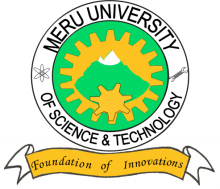 MERU UNIVERSITY OF SCIENCE AND TECHNOLOGYP.O. Box 972-60200 – Meru-Kenya.Tel: 020-2069349, 061-2309217. 064-30320 Cell phone: +254 712524293, +254 789151411Fax: 064-30321Website: www.must.ac.ke  Email: info@must.ac.keUniversity Examinations 2015/2016FOURTH YEAR, FIRST SEMESTER EXAMINATION FOR DEGREE OF SCIENCE IN MATHEMATICS AND COMPUTER SCIENCESMA 2401; TOPOLOGY I DATE: November, 2015							TIME: HOURSINSTRUCTIONS:  Answer question one and any other two questions QUESTION ONE – (30 MARKS)Distinguish the following types of topologies.				(4 Marks)Discrete topologyIndiscrete topology Sierpinskis topology Euclidean topologyx=  and  =  show that  is a topology on x.												(3 Marks)Let f: X and g: YZ be continuous functios. Show that the composite g 0 f is also continuous.									(4 Marks)Let (x ,  be topological space. Denote a derived set of A by . Prove that a subset AX is closed iff  A							(5 Marks)(i) Define a T4 –space.							(1 Mark)(ii) Let X be a T4-space , Then show that x also a regular space.		(3 Marks)Show that any class D of subsets of x is a subbase for a unique topology on X, ie finite intersection of members of D form the base for the topology  on x 	(4 Marks)Let (x , ) be a topological space. Prove that a subset AX is open iff its complement x|A is closed.									(3 Marks)Let be bases respectively for topologies . Suppose each open set Bis the onion of members of  Show that  is coarser that .     	(3 Marks)QUESTION TWO (20 MARKS) (i)   Define a limit point of a subset A of a topological space x.		(1 Mark)(ii)   Let x =  and  = 	 Let a = . Show that b is a limit point of A but a is not.		(5 Marks)(iii) Show that if x is a discrete topological space and that AX, then the derived set of A, 									(4 Marks)Let (x,) be a topological space and A,BX. Prove that =       (3 Marks)Let (x,) be a topological space and A,B  X. Denote  the interior of A.Using an appropriate example show that;U  							(3 Marks) prove that 					(4 MarksQUESTION THREE (20 MARKS) Let PEX and denote Np the set of all neighbourhood or point p. Prove that the following;					(3 Marks)If NNp and for every MX with NM it implies that MNp.	(3 Marks)Consider the following topology on X = {a,b,c,d,e} and =  If A=  Find;The exterior of A								(3 Marks)The boundary of A								(3 Marks)Hence show that the boundary of A(A) = 				(3 Marks)Show that the property of regular space is hereditary.				(5 Marks)QUESTION FOUR (20 MARKS)Let  with  ={  and let y =  with =      Define the function F as        Show that the function F is a homomorphism.					(5 Marks)Let (x, ) and () be topological spaces, prove that F: Xis closed if and only if F(A)  F()  A   X							(5 Marks)Prove that a topological space x is a  space iff every singleton subset   X is closed.										(5 Marks)Show that every point P in a discrete topological space has a finite local base.(4 Marks)	QUESTION FIVE (20 MARKS)Let F: be a objective. Prove that the following statements are equivalent;(10 Marks)F  is a homomorphism F is open F is closed F() = Let P:  be a closed map. let S Y be any subset of Y and U X be any open set in X such that P-1(s)   U, prove that there exists an open set V Y such that S V and     V							(4 Marks)Let  for the topologies and  on x. Prove that  	(6 Marks)